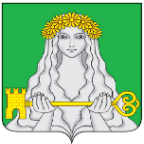 АДМИНИСТРАЦИЯДЕВИЦКОГО СЕЛЬСКОГО ПОСЕЛЕНИЯСЕМИЛУКСКОГО МУНИЦИПАЛЬНОГО РАЙОНАВОРОНЕЖСКОЙ ОБЛАСТИул. Гагарина,16, с. Девица Семилукский район Воронежская область, 396942, тел/факс (47372) 70-2-16 ОГРН 1023601313340 ИНН 3628002894 КПП 362801001ПОСТАНОВЛЕНИЕот 05.06.2023 г. № 115с. ДевицаВ соответствии с Федеральным законом от 28.12.2009г. № 381- ФЗ «Об основах государственного регулирования торговой деятельности в Российской Федерации, постановлением Правительства Российской Федерации от 29 сентября 2010г. № 772 «Об утверждении Правил включения нестационарных торговых объектов, расположенных на земельных участках, в зданиях, строениях и сооружениях, находящихся в государственной собственности, в схему размещения нестационарных торговых объектов», Приказом ДПТ Воронежской области от 22.11.2022 № 172 «Об утверждении Порядка разработки и утверждения органами местного самоуправления муниципальных образований Воронежской области схем размещения нестационарных торговых объектов", руководствуясь Уставом Девицкого сельского поселения Семилукского муниципального района Воронежской области, в целях упорядочения размещения и функционирования нестационарных торговых объектов на территории Девицкого сельского поселения Семилукского муниципального района Воронежской области, создания условий для улучшения организации и качества торгового обслуживания населения, администрация Девицкого сельского поселенияПОСТАНОВЛЯЕТ:1. Утвердить схему размещения нестационарных торговых объектов, расположенных на территории Девицкого сельского поселения на земельных участках, в зданиях строениях и сооружениях, находящихся в муниципальной собственности сроком на 5 лет, согласно приложению №1 к настоящему постановлению.2. Утвердить графическую схему размещения нестационарных торговых объектов на территории Девицкого сельского поселения согласно приложению № 2 к настоящему постановлению.3. Признать утратившим силу постановления администрации Девицкого сельского поселения Семилукского муниципального района Воронежской области:- от 06.04.2018 г. № 43 «Об утверждении схемы размещения нестационарных торговых объектов на территории Девицкого сельского поселения Семилукского муниципального района Воронежской области»;- 26.06.2018 г. № 81 «О внесении изменений в постановление администрации Девицкого сельского поселения Семилукского муниципального района Воронежской области от 06.04.2018 г. № 43 «Об утверждении схемы размещения нестационарных торговых объектов на территории Девицкого сельского поселения Семилукского муниципального района Воронежской области»;- 20.08.2018 г. № 113 «О внесении изменений в постановление администрации Девицкого сельского поселения Семилукского муниципального района Воронежской области от 06.04.2018 г. № 43 «Об утверждении схемы размещения нестационарных торговых объектов на территории Девицкого сельского поселения Семилукского муниципального района Воронежской области»;- от 25.12.2020 г. № 141 «О внесении изменений в постановление администрации Девицкого сельского поселения Семилукского муниципального района Воронежской области от 06.04.2018 г. № 43 «Об утверждении схемы размещения нестационарных торговых объектов на территории Девицкого сельского поселения Семилукского муниципального района Воронежской области».4. Настоящее постановление вступает в силу с момента его обнародования. 5. Контроль за исполнением настоящего постановления оставляю за собой.Приложение № 1к постановлению Девицкого сельского поселенияСемилукского муниципального районаВоронежской области от 05.06.2023 г. № 115Схема размещения нестационарных торговых объектов на территории Девицкого сельского поселенияСемилукского муниципального района Воронежской областиПриложение № 2к постановлению Девицкого сельского поселенияСемилукского муниципального районаВоронежской области от 05.06.2023 г. № 115Графическая схема размещения нестационарных торговых объектов на территории Девицкого сельского поселения Семилукского муниципального района Воронежской области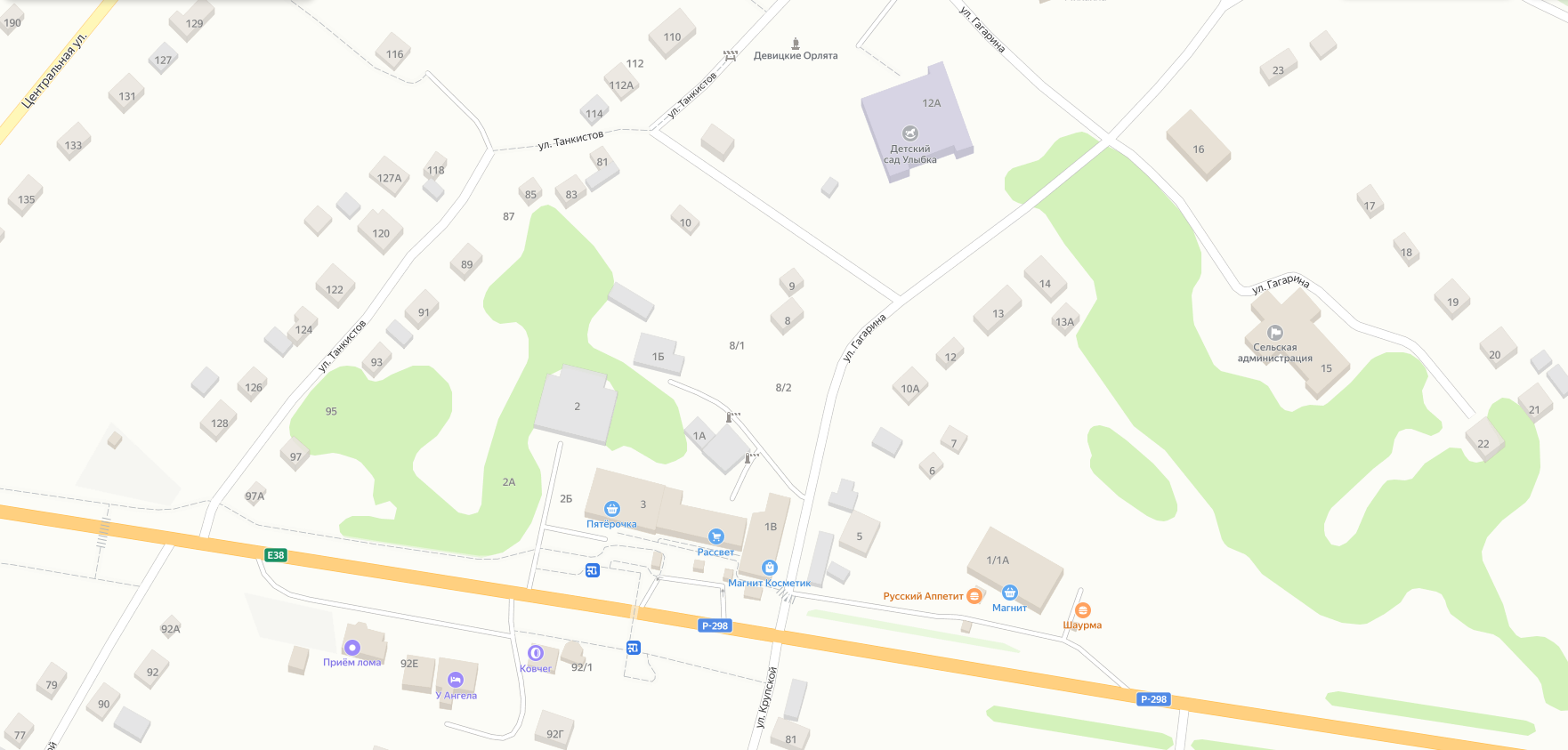 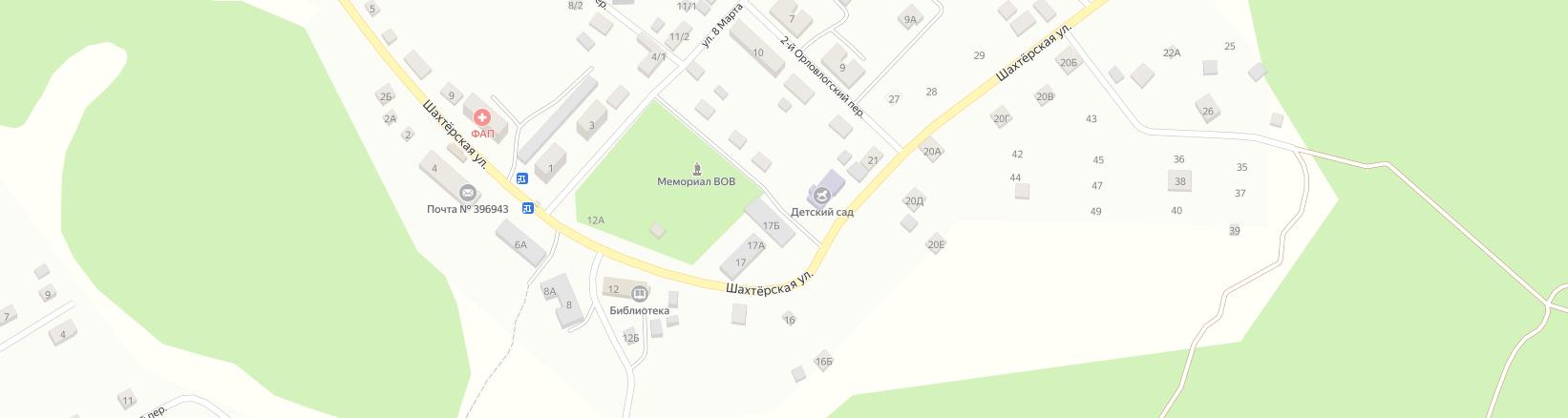 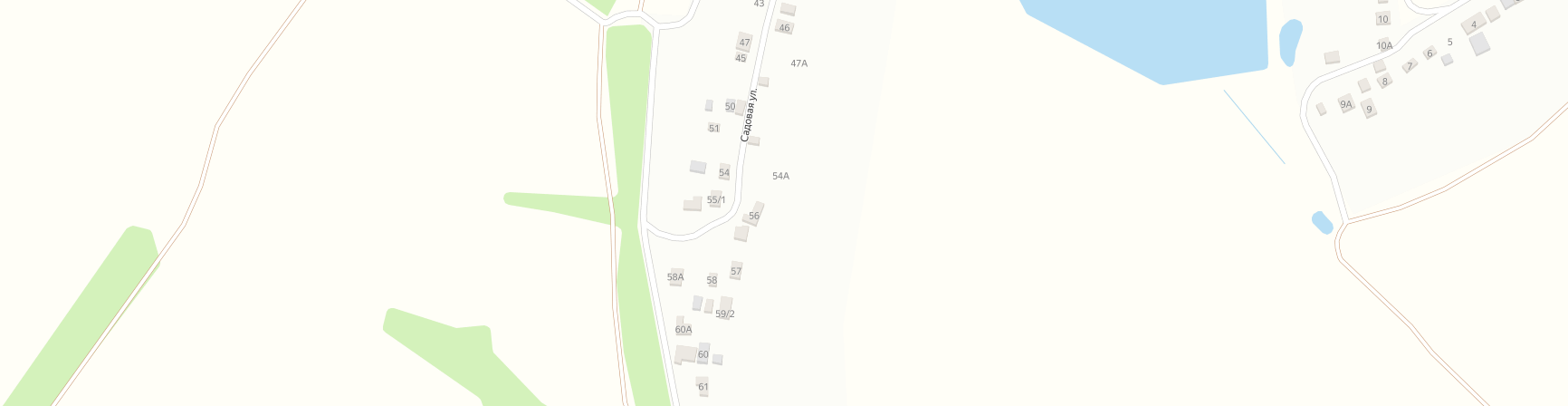 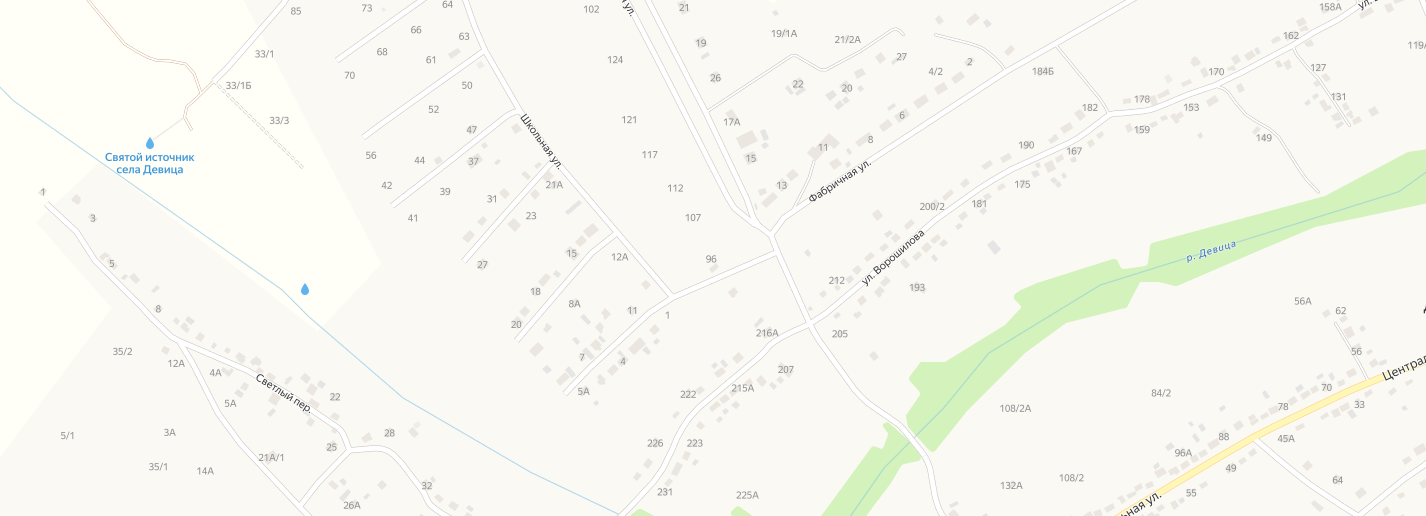 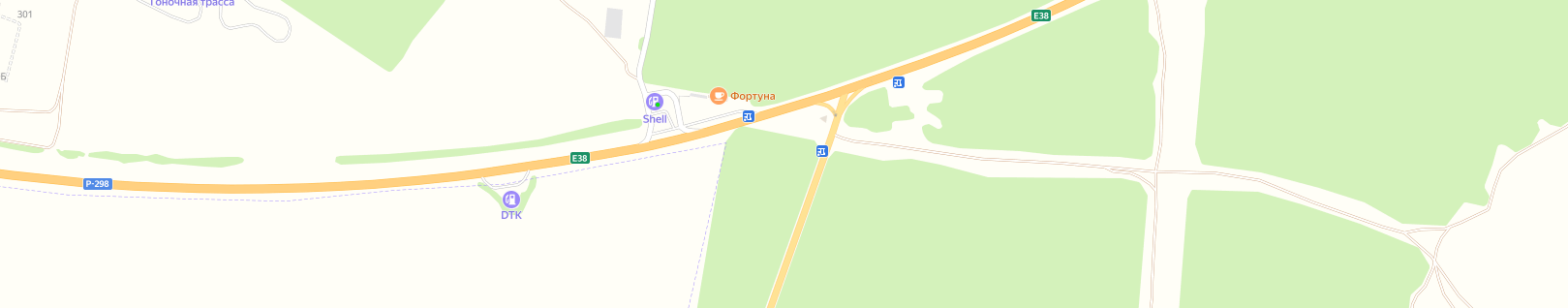  - постоянное место под размещение НТО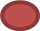       - резервное место под размещение НТО      - сезонная торговляОб утверждении схемы размещения нестационарных торговых объектов на территории Девицкого сельского поселения Семилукского муниципального района Воронежской области Глава Девицкого сельского поселенияС.В. Сорокин№ НТОТип НТО (павильон, киоск, палатка, латок, мобильный торговый объект)Адресный ориентир (ориентировочная привязка к местности)Площадь, кв.м.Количество торговых объектов по одному адресному ориентируГруппа товаров (продовольственные товары, непродовольственные товары, услуги, Смешанный ассортимент, цветы, табак, елочный базар, бахча и т.д.)Информация об использовании объекта субъектами малого или среднего предпринимательстваПериод размещения объекта (круглогодично, сезонно)Места под постоянное размещениеМеста под постоянное размещениеМеста под постоянное размещениеМеста под постоянное размещениеМеста под постоянное размещениеМеста под постоянное размещениеМеста под постоянное размещениеМеста под постоянное размещение1Мобильный торговый объектс. Девица, ул. Гагарина, 1 «в»201Продовольственные товарыСубъект малого или среднего предпринимательстваКруглогодично2Мобильный торговый объектс. Девица, ул. Гагарина, дом 23251Непродовольственные товарыСубъект малого или среднего предпринимательстваКруглогодично3Мобильный торговый объектс. Девица, ул. Крупской,дом 81А181Продовольственные товарыСубъект малого или среднего предпринимательстваКруглогодично4Мобильный торговый объектпос. Орлов Лог,ул. Шахтерская,дом № 8А201Продовольственные товарыСубъект малого или среднего предпринимательстваКруглогодично5Мобильный торговый объектс. Девица, ул. Садовая в районе дома № 58181Смешанный ассортиментСубъект малого или среднего предпринимательстваКруглогодично6Киоскс. Девица, ул. Ворошилова в районе дома № 216А151Продовольственные товарыСубъект малого или среднего предпринимательстваКруглогодичноРезервные местаРезервные местаРезервные местаРезервные местаРезервные местаРезервные местаРезервные местаРезервные места7Мобильный торговый объектс. Девица, ул. Крупской,дом 92Е201Смешанный ассортиментСубъект малого или среднего предпринимательстваКруглогодичноСезонная торговляСезонная торговляСезонная торговляСезонная торговляСезонная торговляСезонная торговляСезонная торговляСезонная торговля8Мобильный торговый объектПоворот на Острогожск51Безалкогольные напиткиСубъект малого или среднего предпринимательстваЕжегоднос 01 июня по 31 августа